Број: 97-14-O/11Дана: 21.06.2014.ПРЕДМЕТ: ИЗМЕНА КОНКУРСНЕ ДОКУМЕНТАЦИЈЕ97-14-О - Набавка болесничких кревета за интензивну негу са температурним листама- 12 комада  за потребе Клинике за неурологију у оквиру Клиничког центра ВојводинеУ конкурсној документацији 97-14-О - Набавка болесничких кревета за интензивну негу са температурним листама- 12 комада  за потребе Клинике за неурологију у оквиру Клиничког центра Војводине на страници 23/35, у Члану 3. модела уговора пише: Добављач се обавезује да добро које је предмет овог уговора испоручи наручиоцу у року од _____ дана (најдуже 60 дана) од дана закључења овог уговора, и то ФЦО Клиника за неурологију, са обавезом истовара, инсталације и стављања у рад добра.Специфицирано се мења и сада гласи:Добављач се обавезује да добро које је предмет овог уговора испоручи наручиоцу у року од _____ дана (најдуже 60 дана) од дана уплате аванса, и то ФЦО Клиника за неурологију, са обавезом истовара, инсталације и стављања у рад добра.С поштовањем, Комисија за јавну набавку 97-14-О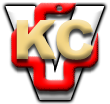 KLINIČKI CENTAR VOJVODINE21000 , Hajduk Veljkova 1, Vojvodina, Srbijatelefonska centrala: +381 21/484 3 484www.kcv.rs, e-mail: uprava@kcv.rs